Lesson 16 Practice ProblemsTriangle  and its medians are shown.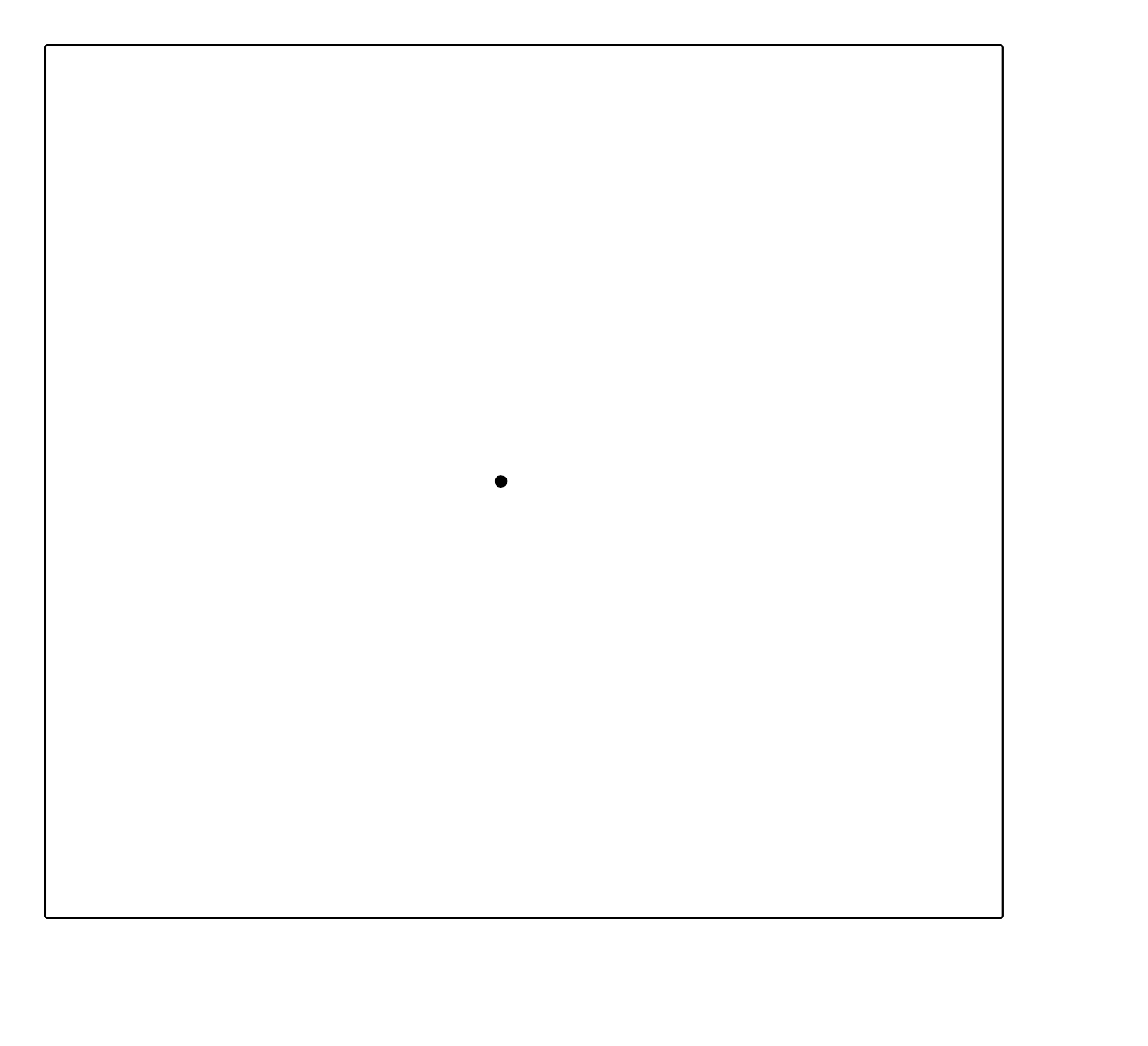 Select all statements that are true.The medians intersect at .The medians and altitudes are the same for this triangle.An equation for median  is .Point  is  of the way from  to .Median  is congruent to median .Triangle  has vertices at  and . What is the point of intersection of the triangle’s medians?Triangle  and its medians are shown.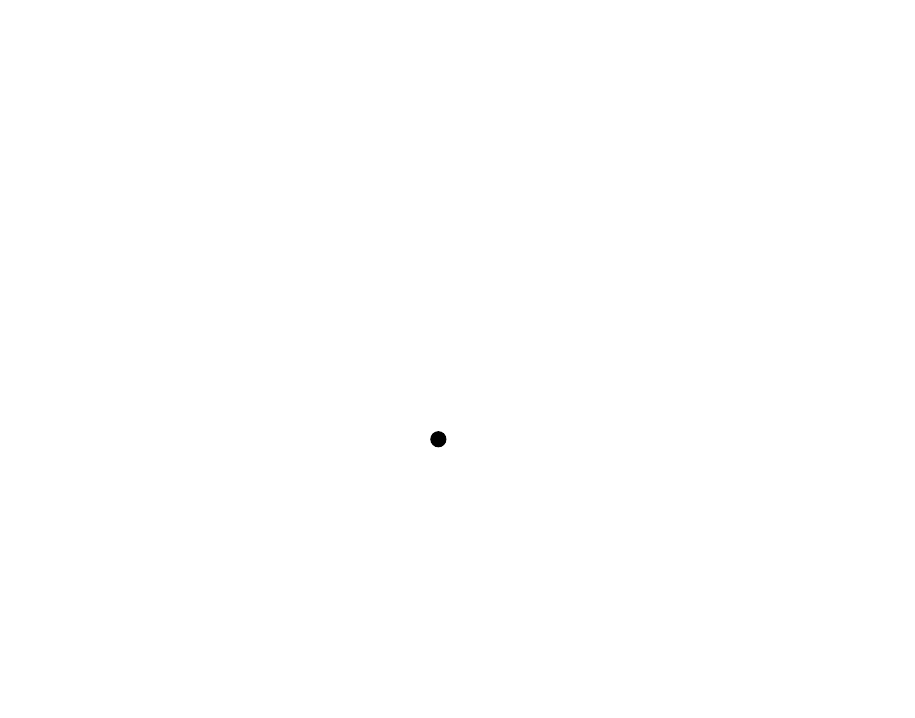 Match each pair of segments with the ratios of their lengths.Given  and , find the point that partitions segment  in a  ratio.(From Unit 6, Lesson 15.)Graph the image of quadrilateral  under a dilation using center  and scale factor .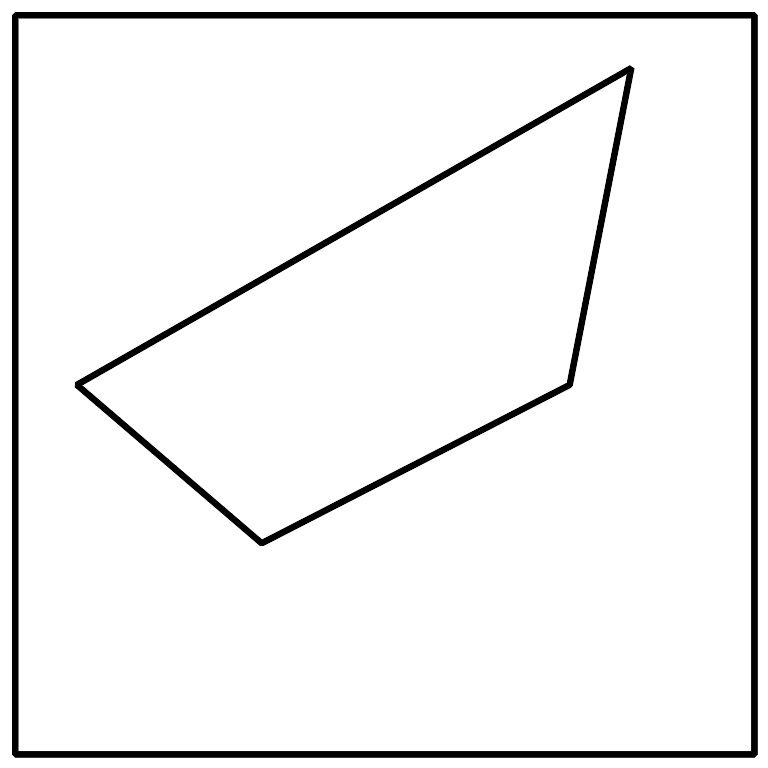 (From Unit 6, Lesson 15.)A trapezoid is a quadrilateral with at least one pair of parallel sides. Show that the quadrilateral formed by the vertices  and  is a trapezoid.(From Unit 6, Lesson 14.)Here are the graphs of the circle centered at  with radius 6 units and the line given by . Determine whether the circle and the line intersect at the point . Explain or show your reasoning.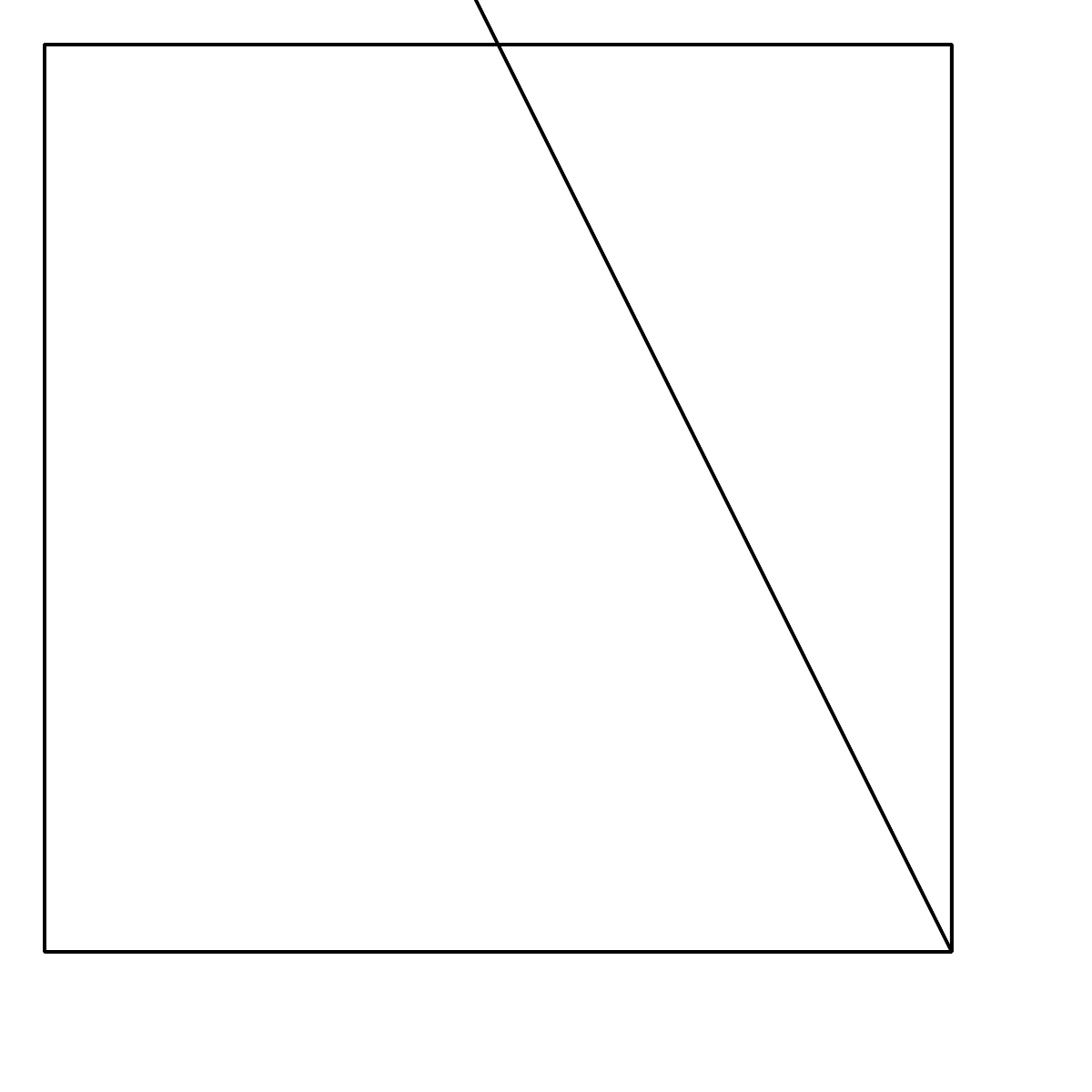 (From Unit 6, Lesson 13.)A parabola has focus  and directrix . The point  is on the parabola. How far is this point from the focus?8 units5 units3 units2 units(From Unit 6, Lesson 8.)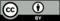 © CC BY 2019 by Illustrative Mathematics®